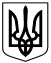 УКРАЇНА  ВАРКОВИЦЬКА СІЛЬСЬКА РАДАДУБЕНСЬКОГО РАЙОНУ РІВНЕНСЬКОЇ ОБЛАСТІВИКОНАВЧИЙ КОМІТЕТ(Восьме скликання)Р І Ш Е Н Н Явід 26 березня 2021  року                                                                   № 50 Відповідно до Закону України «Про місцеве самоврядування в Україні»,    статті 19 Кодексу цивільного захисту України, з метою підтримання в належному стані захисних споруд цивільного захисту:ВИРІШИВ:1. Затвердити склад комісії згідно з додатком.2.Відділу освіти та соціально-культурної сфери Варковицької сільської ради, керівникам закладів, підприємств, організацій та установ на території сільської ради на балансі яких є споруди цивільного захисту:2.1. продовжити приведення захисних споруд цивільного захисту до належного стану і завершити до кінця 2021 року;2.2. щороку до 01 жовтня інформувати про хід та результати утримання захисних споруд провідного спеціаліста з питань цивільного захисту та ЖКГ Варковицької сільської ради.3. Провідному спеціалісту з питань цивільного захисту та ЖКГ Варковицької сільської ради до 05 жовтня інформувати відділ цивільного захисту, оборонної роботи та взаємодії з правоохоронними органами райдержадміністрації про хід та результати утримання захисних споруд.4. Контроль за виконанням рішення покласти на провідного спеціаліста з питань цивільного захисту та ЖКГ Варковицької сільської ради.Сільський голова						Юрій ПАРФЕНЮКДодаток                                                   до рішення виконавчого комітету Варковицькоїсільської радивід 26 березня 2021р.№50СКЛАДкомісії по здійсненню контролю за станом захисних споруд цивільного захисту у Варковицькій сільській радіПровідний спеціаліст з Цивільного захисту та ЖКГ	Оксана ВЕНЦУРИКПро створення комісії по здійсненню контролю за станом захисних споруд цивільного захисту у Варковицькій сільській радіПШЕНИЧНИЙМихайлоМиколайович-Директор КЗ «Варковичі комунслужба»ВЕНЦУРИКОксанаВасилівна-Провідний спеціаліст з питань цивільного захисту та ЖКГ Варковицької сільської радиКАПРАНАнатолій Миколайович-представник Дубенського МРС ГУ ДСНС України у Рівненській області (За згодою)КВІТКЕВИЧОрися Манойліївна-керівник закладу, підприємства, організації та установи на балансі якої є споруди цивільного захисту 